Publicado en ciudad de México el 29/05/2019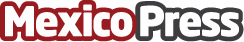 Participa FWD Consultores en PROI Worldwide Global Summit, Canadá	Cumbre anual que integra a las Agencias líderes de Relaciones Públicas de los cinco continentes, donde FWD Consultores representa a México como socio exclusivo de PROI Worldwide

	La temática de este año se enfoca en cómo mantenerse vigentes en un mundo tan inmediato y cambianteDatos de contacto:FWD CONSULTORESNota de prensa publicada en: https://www.mexicopress.com.mx/participa-fwd-consultores-en-proi-worldwide Categorías: Comunicación Marketing Emprendedores http://www.mexicopress.com.mx